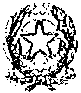 ISTITUTO  COMPRENSIVO STATALE "E. DE FILIPPO"SCUOLA DELL'INFANZIA - PRIMARIA -SECONDARIA DI I GRADOC. M.: BN/C819003	C.F.: 920 290 70 627e-mail: bnic819003@ istruzione.itweb: www.icmorcone.edu.it pec:  bnic819003@pec.istruzione.itVia S. Maria del Giglio,3 82026 MORCONE (BN)- Tel.: 0824 956054Prot.1344  – 6.2.p.							Morcone, 15/04/2021Ai Sigg. GENITORIAi Coordinatori delle classidella Scuola Secondaria di 1° gradodi MorconeOGGETTO: Colloqui aprile 2021Gli incontri scuola-famiglia si svolgeranno in modalità telematica nei giorni 22 e 23 aprile  2021, attraverso la classe virtuale COLLOQUI creata in  Classroom, sulla piattaforma Gsuite. Gli orari dei rispettivi  colloqui saranno  comunicati  tramite i genitori rappresentanti di classe e al collegamento si accederà tramite l’account del propri figli.All’incontro parteciperà il docente Coordinatore di classe che sarà “portavoce” ed illustrerà, a nome del Consiglio di classe, l’andamento didattico - disciplinare generale di ogni alunno. Nel caso in cui i genitori abbiano necessità di parlare con altri docenti della classe potranno  farne richiesta  e sarà fissato un incontro programmato.Ogni colloquio durerà dieci minuti. Si raccomanda a tutti la puntualità nei collegamenti. I docenti di sostegno si collegheranno nel giorno e nell’ora dei rispettivi allievi.Si ringraziano anticipatamente le famiglie per la collaborazione in questo periodo di emergenza sanitaria.    Il Dirigente scolastico                        Prof.ssa Giovanna Leggieri